IL DECALOGO DELLA SICUREZZA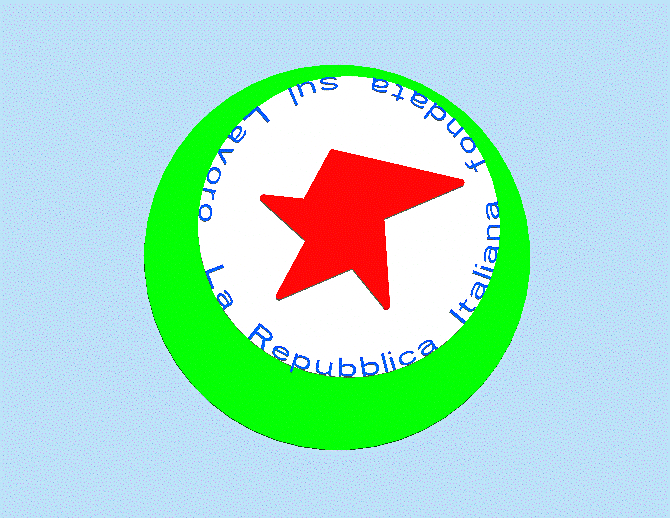 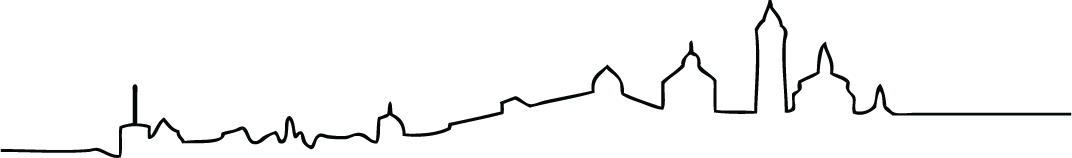 La diffusione della cultura della sicurezza nei luoghi di lavoro deve rappresentare non solo un valore, ma una priorità al fine di contrastare efficacemente l’incidenza del fenomeno infortunistico e le malattie professionali.Questa pubblicazione raccoglie i principali dieci adempimenti in tema di sicurezza sul lavoro e per la corretta gestione del rapporto di lavoro.LEGGI E METTI IN PRATICADieci cose che sappiamo e che non dobbiamo scordare!                                                                          IL DECALOGO  Ricordati della redazione del documento di valutazione dei rischi ai sensi del D. Lgs. n. 81/2008 entro 90 gg dall’inizio dell’attività e dell’aggiornamento periodico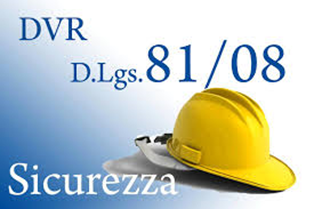 Fai la nomina dell’RSPP oppure fai tu il corso   da RSPP e forma i tuoi lavoratori con particolare riferimento al rischio specifico della tua azienda, al primo soccorso e all’antincendio.Fai la nomina del medico competente. Fai tu stesso e fai fare le visite mediche ai tuoi lavoratori.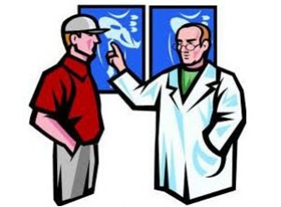 Indossa e fai indossare i dispositivi di protezione individuale (DPI) sempre quando previsto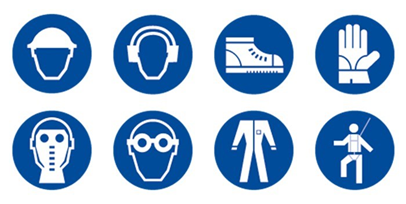 Utilizza e fai utilizzare macchine e le attrezzature di lavoro marcate CE e secondo le norme tecniche UNI, EN, ISO.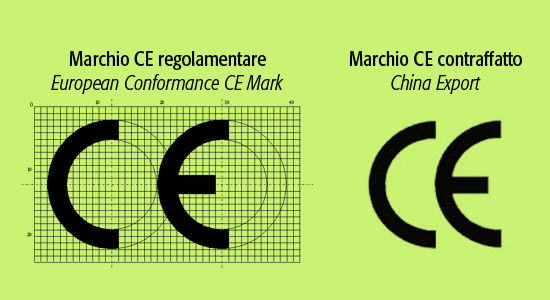        DELLA SICUREZZACon i tuoi dipendenti e/o collaboratori, formalizza contratti di lavoro “corretti”, rispetta la disciplina prevista dai C.C.N.L., elabora buste paga e utilizza modalità di pagamento nel rispetto della normativa.Osserva le norme contenute nel D. Lgs. n. 66/2003 che regolamenta l’orario di lavoro dei dipendenti, le pause, i riposi, le ferie, ecc.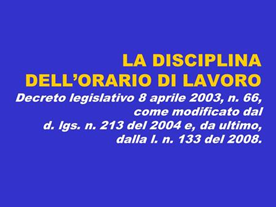 Ricordati di essere sempre in regola con il versamento dei contributi previdenziali e assicurativi dei tuoi dipendenti (DURC REGOLARE).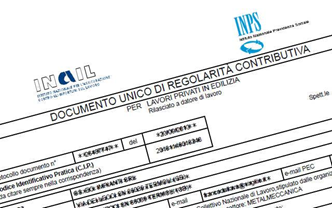 In caso di contrasto con i dipendenti, di risoluzione del rapporto di lavoro o di particolari difficoltà economiche, non esitare a rivolgerti agli sportelli che lo Stato o altri Organismi mettono a disposizione dei cittadini.Nel portare avanti la tua attività imprenditoriale tieni sempre a mente: il rispetto della salute e della sicurezza, il rispetto di te stesso dei tuoi dipendenti e del prossimo, il rispetto dell’ambiente, il rispetto delle Leggi e della Costituzione.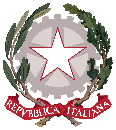 ENTI PER IL CITTADINOENTI PER IL CITTADINOPrefetturaOrdine e sicurezza pubblica, protezione civile.Vigili del FuocoSoccorso Pubblico e difesa civile.Arma dei CarabinieriOrdine e sicurezza pubblicaGuardia di FinanzaTributi, finanza e fiscoIspettorato del LavoroTutela del lavoro ATSIgiene e sicurezza negli ambienti di lavoro.ARPATutela dell’AmbienteINPSIstituto Nazionale Previdenza SocialeINAILIstituto Nazionale per l’assicurazione contro gli infortuni sul lavoroCamera di CommercioCrea opportunità di affari e presta serviziANMILAssociazione nazionale mutilati e invalidi sul lavoroCGIL, CISL, UIL SindacatiTutela dei lavoratoriProvincia di BergamoAmbiente, viabilità, ecc.Comune di BergamoServizi ai cittadiniUniversità degli studi di BergamoInsegnamento, ricerca, sviluppoConfindustriaServizi agli ImprenditoriConfartigianato BergamoServizi alle imprese artigianeAnce, Scuola edile di Bergamo, CPT, CPTAServizi alle imprese ediliCNA BERGAMO, LIA  Servizi agli artigiani e piccola media impresaConfimiapindustria BergamoServizi alle imprese industrie ConfesercentiAscom ConfcommercioServizi alle piccole e medie imprese del commercio, del turismo e dei servizi.Ebiten LombardiaEnte bilaterale del TerziarioOrdine degli archietetti Ordine degli IngegneriOrdine dei GeometriOrdine dei PeritiOrdini Professionali Casartigiani LombardiaServizi alle imprese artigianeConsulenti del Lavoro, avvocati, giovani avvocatiConsulenti del Lavoro